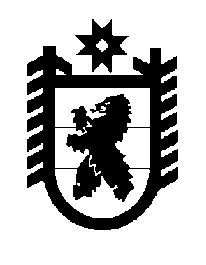 Российская Федерация Республика Карелия    ПРАВИТЕЛЬСТВО РЕСПУБЛИКИ КАРЕЛИЯПОСТАНОВЛЕНИЕ                                 от  28 мая 2014 года № 163-Пг. Петрозаводск О внесении изменений в постановление Правительства Республики Карелияот 17 марта 2014 года № 71-ППравительство Республики Карелия п о с т а н о в л я е т:Внести в постановление Правительства Республики Карелия от                17 марта 2014 года № 71-П «Об утверждении государственного заказа Республики Карелия на профессиональную переподготовку, повышение квалификации и стажировку государственных гражданских служащих Республики Карелия на 2014 год» (Карелия, 2014 , 25 марта) следующие изменения:  1) в наименовании слова «профессиональную переподготовку, повышение квалификации и стажировку» заменить словами «дополнительное профессиональное образование»;2) в абзаце втором слова «профессиональную переподготовку, повышение квалификации и стажировку» заменить словами «дополнительное профессиональное образование»;3) в государственном заказе Республики Карелия на профессиональную переподготовку, повышение квалификации и стажировку государственных гражданских служащих Республики Карелия на 2014 год, утвержденном названным постановлением:а) в наименовании слова «профессиональную переподготовку, повышение квалификации и стажировку» заменить словами «дополнительное профессиональное образование»;б) пункт 1 изложить в следующей редакции:	2«1. Дополнительное профессиональное образование государственных гражданских служащих Республики Карелия, в том числе за пределами территории Российской Федерации345  	  ГлаваРеспублики Карелия		                   							 А.П. ХудилайненНаименование
государственного     
органа Республики  
КарелияКоличество государственных гражданских
служащих Республики Карелия,    
направляемых на обучение (человек)Количество государственных гражданских
служащих Республики Карелия,    
направляемых на обучение (человек)Количество государственных гражданских
служащих Республики Карелия,    
направляемых на обучение (человек)Количество государственных гражданских
служащих Республики Карелия,    
направляемых на обучение (человек)Объем средств, предусмотренных в бюджете Республики Карелия (тыс. рублей)Объем средств, предусмотренных в бюджете Республики Карелия (тыс. рублей)Объем средств, предусмотренных в бюджете Республики Карелия (тыс. рублей)Объем средств, предусмотренных в бюджете Республики Карелия (тыс. рублей)Наименование
государственного     
органа Республики  
Карелиявсегов том числе по программамв том числе по программамдополнительное профессиональ-ное образование за пределами территории Российской Федерациивсегов том числе нав том числе нав том числе наНаименование
государственного     
органа Республики  
Карелиявсегопрофессиональ-
ной     перепод-
готовкиповышения 
квалификациидополнительное профессиональ-ное образование за пределами территории Российской Федерациивсегопрофессиональ-
ную     
переподготовкуповышение 
квалификациидополнительное профессиональное образование за пределами территории Российской Федерации123456789Администрация Главы Республики Карелия290290156,230156,230Министерство здравоохранения и социального развития Республики Карелия310310236,00236,00Министерство культуры Республики Карелия12012090,72090,720Министерство образованияРеспублики Карелия16115097,545,052,50123456789Министерство по природопользованию и экологии Республики Карелия404030,0030,00Министерство сельского, рыбного и охотничьего хозяйства Республики Карелия110110100,00100,00Министерство труда и занятости Республики Карелия261250267,71345,0222,7130Министерство финансов Республики Карелия540540209,790209,790Министерство экономического развития Республики Карелия606090,72090,720Министерство по делам молодежи, физической культуре и спорту Республики Карелия707050,0050,00Министерство Республики Карелия по вопросам национальной политики, связям с общественными, рели-гиозными объединениями и средствами массовой информации312094,664,3630,240Министерство юстиции Республики Карелия11011058,4058,40123456789Министерство строите-льства, жилищно-комму-нального хозяйства и энергетики Республики Карелия160160120,960120,960Государственный комитет Республики Карелия по взаимодействию с органами местного самоуправления505078,94078,940Государственный комитет Республики Карелия по обеспечению жизнедеятельности и безопасности населения303045,36045,360Государственный комитет Республики Карелия по развитию информацион-но-коммуникационных технологий7070109,10109,10Государственный комитет Республики Карелия по управлению государст-венным имуществом и организации закупок505060,48060,480Государственный комитет Республики Карелия по ценам и тарифам505094,06094,060Государственный комитет Республики Карелия по транспорту606045,36045,360Государственный комитет Республики Карелия по туризму202015,12015,120123456789Управление записи актов гражданского состоянияРеспублики Карелия210210158,80158,80Государственная жилищная инспекция Республики Карелия909068,04068,040Контрольно-счетная палата Республики Карелия202060,0060,00Законодательное Собрание Республики Карелия300300239,2270239,2270Центральная избирательная комиссия Республики Карелия11011083,16083,160Конституционный Суд Республики Карелия202035,0035,00ИТОГО по всем государственным органам Республики Карелия334333102695,28154,362540,920».